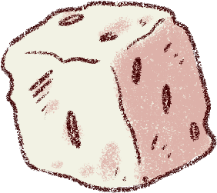 ΚΟΥΙΖ – ΤΟ ΑΡΤΕΜΙΣΙΟΣε ποιο νησί βρίσκεται το ιερό της Αμαρύνθου;ΕύβοιαΚρήτηΣαντορίνηΚοντά σε ποια αρχαία πόλι-κράτος βρισκόταν Αρτεμίσιο της Αμαρύνθου; ΕρέτριαΑθήναΣπάρτηΠοιος αρχαίος συγγραφέας αναφέρει στα γραπτά του το ιερό της Αμαρύνθου;ΌμηροςΣτράβωναςΑριστοτέληςΠοια απόσταση χωρίζει την πόλι-κράτος της Ερέτριας από το ιερό της Άρτεμης;1 στάδιο (180 μέτρα)7 στάδια (1.26 χιλιόμετρα)60 στάδια (10.8 χιλιόμετρα)Ποιο ήταν το «επίθετο» της θεάς Άρτεμης στο ιερό της στην Αμάρυνθο;Άρτεμης Αυλιδεία Άρτεμης ΑμαρυσίαΆρτεμης ΕρέτριαΠώς ονομάζονταν οι γιορτές και οι αγώνες που οργανώνονταν προς τιμήν της θεάς της Αμαρύνθου; ΔιονύσιαΟλυμπιακοί ΑγώνεςΑρτεμίσιαΠοιες δοκιμασίες διεξάγονταν στις γιορτές του ιερού;  Ναυτικοί αγώνεςΑρματοδρομίεςΜουσικοί αγώνεςΠόσο ιππείς λάμβαναν μέρος στη μεγάλη πομπή από την Ερέτρια στην Αμάρυνθο;606006000Τα επίσημα έγγραφα, τα οποία εντοπίστηκαν στην Αμάρυνθο, πάνω σε τι ήταν χαραγμένα;Σε στήλες από πέτραΣε κυλίνδρους από πάπυροΣε πινακίδες από πηλόΓια ποιο λόγο σήμερα το ιερό έχει εν μέρει καταστραφεί; Έχει υποστεί σεισμόΟι λίθοι που το συνέθεταν έχουν αποσπαστεί κατά τα ρωμαϊκά και τα μεσαιωνικά χρόνιαΚαταστράφηκε κατά τη διάρκεια επίθεσης του περσικού στρατού 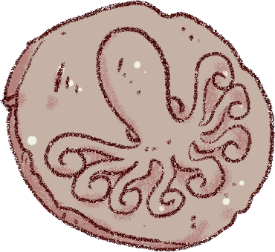 ΣΩΣΤΕΣ ΑΠΑΝΤΗΣΕΙΣ ΕύβοιαΕρέτριαΣτράβωνας60 στάδια (10.8 χιλιόμετρα)Άρτεμης ΑμαρυσίαΑρτεμίσιαΜουσικοί αγώνες600Σε στήλες από πέτραΟι λίθοι που το συνέθεταν έχουν αποσπαστεί κατά τα ρωμαϊκά και τα μεσαιωνικά χρόνια